                 ERASMUS+ STUDENT APPLICATION FORMACADEMIC YEAR: 20__ / 20__TYPE OF MOBILITY:   STUDY     TRAINEESHIP PERSONAL INFORMATIONSENDING INSTITUTIONLANGUAGE COMPETENCESSTUDENT’S SIGNATURE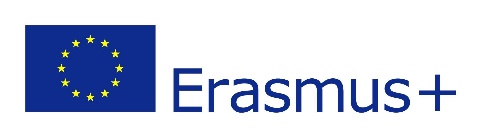                                                                                                    “MIRCEA CEL BATRAN” NAVAL ACADEMYPHOTOFirst name:Last name: (Family name)Date of birth: (dd/mm/yyyy)Gender: M     FHome address:Home address:Year of study:Phone number:Email address:Nationality:Passport No.:Date of expiry:Accommodation options YES              NODuration of stay (dd/mm/yyyy)From:                                      To:Name of universityFaculty / DepartmentErasmus+ CodeWeb Address:Erasmus+ CoordinatorPhone numberFax numberE-mail addressApplying for FALL SEMESTER     SPRING SEMESTERMother tongue A1     A2     B1     B2     C1     C2English A1     A2     B1     B2     C1     C2Romanian A1     A2     B1     B2     C1     C2Other.. A1     A2     B1     B2     C1     C2I guarantee that the information given here is correct.________________________			              _______________________________________                      Date      					    			Signature